16 сентября    приглашаем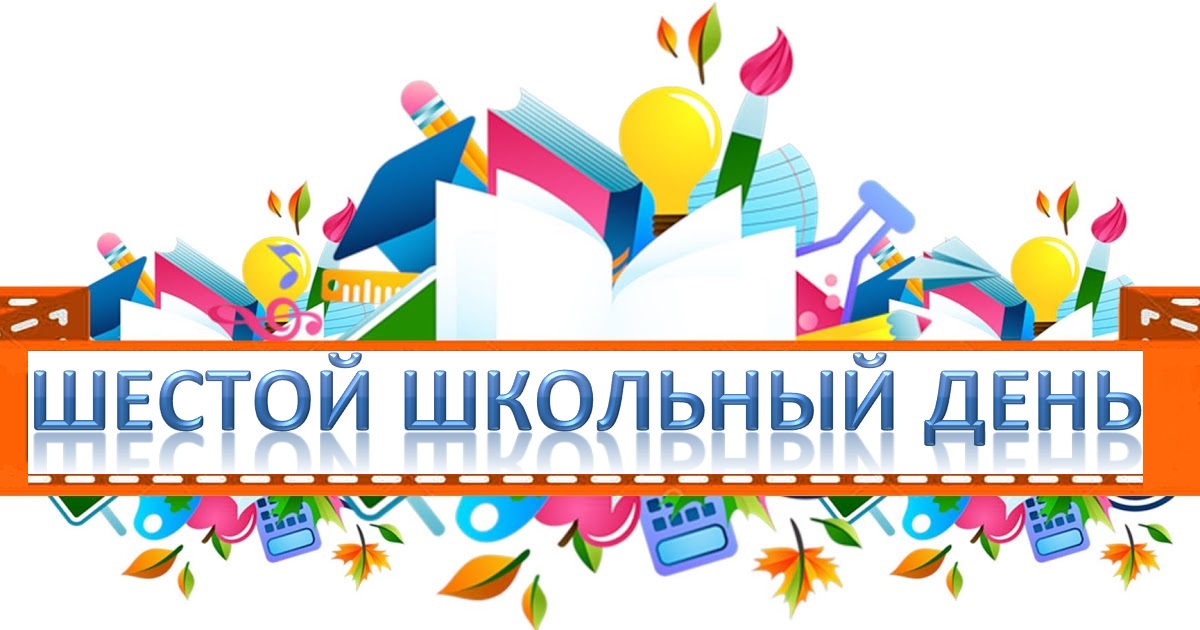 № п/пВремяНазвание мероприятияКл.Место проведенияОтветственный19.00-9.45Кружок «ЮПС»1.4Вишневский В.М.210.00-10.4511.00-11.45Кружок «Географы-краеведы»1.1Фалинская Т.Н.311.00-11.45Библиотечный час2 «А»БиблиотекаНикитенко О.В.411.00-12.00Участие в районном митингеКурган СлавыБондаренко С.С.511.40-12.25Кружок «Мой город»3.5Высоцкая Е.В.612.00-12.45Час общения «Главные символы страны»5 «Г»1.5Зуевская И.А.713.00-14.00Квест-круиз «Беларусь – страна единства!»7Школьный дворПедагоги-организаторы812.00-12.45Кружок «Эколог»3.2Харланчук Н.П.912.00-12.4513.00-13.45Кружок «Патриот»1.4Вишневский В.М.1012.40-13.2513.40-13.25Кружок «Краевед»Музейн.комн.Мешкова Н.П.1113.00-13.45Экскурсия в школьную музейную комнату4 «В»музейная комн.Мешкова Н.П.1213.00-13.45Тематический час «Мы вместе»10 «Б»3.4Прохоренко Е.Н.1313.30-15.00Посещение театра2 «Б»г. МозырьЛевицкая Ж.И.1413.30-15.00Посещение театра2 «Г»г. МозырьПримак Ю.В.1513.30-15.00Посещение театра3 «А»г. МозырьКадол О.Н.1614.00-15.00Тренинг 5конференц.залПолуянова Е.И.1714.00-14.4515.00-15.45Кружок «Танцевальный»Актовый залШвед С.С.1818.00-20.00Спортивно-игровая площадкаСпортзал №1Яновский А.Н.